杨静逸 副教授添加新照片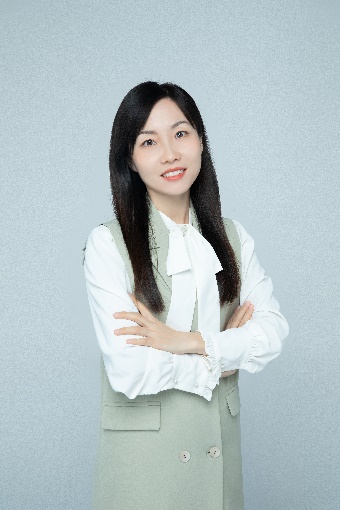 1.科研项目增加：主持2022年国家社科基金高校思政课专项“高校思政课讲好中国故事的叙事教学体系研究”，课题编号：22VSZ064。2.获奖成果增加：获天津市研究生思政课教学展示二等奖、天津市思想道德与法治教学展示二等奖；